TRENTINO WINTER NEWS 2018/19ICE MUSIC FESTIVAL On the Presena glacier in the Val di Sole, close to the arrival of the Paradiso cable car station at an elevation of 2,600 metres, a large igloo will be transformed into a “concert hall”, capable of hosting 200 guests. A series of concerts will be held in this unique setting from January to March. The music offered ranges from pop to rock and even jazz and will be played with ice instruments created by the American artist Tim Linhart. Both before and after the concerts it will be possible to visit the “ice lab” where these instruments are created. Concerts will be held on Thursdays and Saturdays. The Ice Music Festival will end with an “Ice Music Party” on Saturday 30 March with famed Italian musician and cello player Giovanni Sollima.FREE SKI DAY – Saturday 15th December 2018An appointment that should not be missed with ski instructors across Trentino who will be available in the morning for free 2-hour skiing lessons for groups of children (from 4 years up) and adults in the disciplines of downhill and cross-country skiing and snowboarding. Each lesson is limited to a maximum of 10 participants, grouped by level.All those taking part will have free access to ski-lifts and rental skiing equipment for the duration of the lesson.Lessons are aimed not only at beginners but are suitable for experts too. Indeed, each participant will be assigned a group on the basis of an initial level assessment by the ski instructors.UPDATE FOR 2018 – Weekend offer 15-16 December 2018
All those taking part in the Free Ski Day and spending at least a night in Trentino, besides the free skiing lesson and equipment rental, will be able to acquire a 2-day skipass at the price of a daily ticket.DOLOMITI SUPERSKI NEWS
VAL DI FIEMME
THE NEW CHALET 44 DOLOMITES LOUNGE (1,967 m a.s.l.)The 2018-19 ski season will see the opening of a new panoramic restaurant on the slopes of the Bellamonte-Alpe Lusia ski area. It will be located near the station of the second section of the Bellamonte 3.0 gondola lift, in the Morea area.With its wide and spectacular terrace overlooking the Pale di San Martino Dolomites and the Lagorai mountain range, the Chalet 44 Dolomites Lounge restaurant promises to become the next new attraction of the Bellamonte-Alpe Lusia ski area. The panoramic terrace, covering 600 square metres and with its modern and essential contours and large windows, defines the exterior of the restaurant. Indeed, the architecture is inspired by the contemporary style of the Bellamonte 3.0 gondola station.NEW MOUNTAIN HUT (2,170 m a.s.l.) AND SKI SLOPE During the Christmas holidays, the new mountain hut of the Alpe Cermis will be inaugurated in Forcella di Bombasel, at an altitude of 2,170 m. The location was chosen for the extraordinary panoramic view of the Eastern Dolomites, the Lagorai range and the Pale di San Martino Dolomites and for the fact that its pleasant dining hall opens directly onto the Prafiorì ski slope.The architectural style successfully combines the modern with the traditional and the essentially wooden structure emanates a certain romantic appeal.The cuisine offered is essentially “Italian style”, with attention to local traditions but with an eye to the horizon. Indeed, fish and seafood will also be available.  A range of fine wines has been carefully selected to cover both meals and aperitifs.The mountain hut can also boast its very own ski slope as the Busabella red piste will be inaugurated in the same period.NEW TOBOGGAN RUN AND RENOVATION OF THE CASERINA CHALET (2,000 m a.s.l.)A new toboggan run next to the Latemar Ski Centre in Pampeago will guarantee plenty of fun for children and beginners. This 400-metre slope, which can be reached with the Latemar chairlift, will be located next to the Bip Club play park and, what’s more, the toboggan can be loaded on the Campo Scuola ski lift.Meanwhile, the Chalet Caserina of Pampeago, which can be reached with the Agnello chairlift, will welcome guests with a decidedly glamorous makeover. The new management has renovated the rustic-style interiors with some contemporary charm and every detail of the new furnishings has in some way been inspired by the Latemar Dolomites. On the terrace of the chalet, with its splendid view across the Latemar group, wooden deckchairs, soft fabric poufs and bean bags, guests can treat themselves to pleasant moments of relaxation.The gourmet cuisine offers a surprisingly vast “Italian style” menu enriched by the genuine flavours of the Val di Fiemme. The Chalet also organises suggestive evening meals under the stars, with the possibility of arriving by snowmobile and, later, getting back in the same way or on foot.The Caserina chalet overlooks the Agnello slope of the Latemar Ski Centre which is dotted with artworks by internationally renowned artists. Indeed, the piste and its variant run through the well-known RespirArt open-air art exhibition, one of the highest in the world (www.respirart.com).SAN MARTINO PRIMIERONEW GONDOLA LIFTThe San Martino di Castrozza-Passo Rolle ski area will inaugurate the 2018-2019 skiing season with new facilities. Indeed, the Colbricon Express is the new 10-seater gondola lift that will serve the Ces area, which is linked to Tognola, and appreciated for its variety of ski slopes, from the blue slopes for beginners to the steeper red pistes. The new automatic coupling system has a capacity of 2,000 passengers per hour and makes the trip in less than 6 minutes. With the excuse of the new gondola lift, some sections of the surrounding slopes will also be extended.SKIRAMA DOLOMITI ADAMELLO BRENTA NEWSMADONNA DI CAMPIGLIO – PINZOLO
SKI SLOPE UPDATE
The black “Amazzonia” slope (no. 57) in the Pradalago area has been extended. Furthermore, the “Spinale Diretta” piste (no. 73) in Spinale has been widened along the final stretch between Lago Montagnoli and the end of the slope. In Pinzolo there’s the new Fossadei-Malga Cioca chairlift. Indeed, skiers will be able to take advantage of the new six-seater detachable grip chairlift to get the most from their day on the slopes. The departure station for this new cableway has been moved slightly uphill in order to facilitate the descent of beginners. Travel time has also been reduced by 70%, now taking just over 3 minutes.VAL DI SOLESKI SLOPE UPDATE The ski slope “Orso Bruno” in the Folgarida Marilleva ski area has been extended and there’s a new ski link to the halfway station of the Daolasa-Val Mastellina cableway.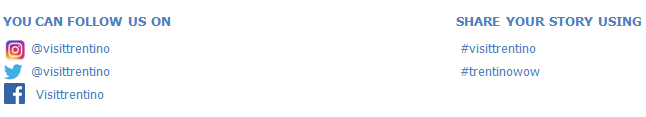 